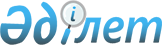 О внесении изменений в решение Кармакшинского районного маслихата от 28 декабря 2020 года № 411 "О бюджете сельского округа Акжар на 2021-2023 годы"
					
			С истёкшим сроком
			
			
		
					Решение Кармакшинского районного маслихата Кызылординской области от 17 марта 2021 года № 21. Зарегистрировано Департаментом юстиции Кызылординской области 19 марта 2021 года № 8211. Прекращено действие в связи с истечением срока
      В соответствии со статьей 109-1 Кодекса Республики Казахстан от 4 декабря 2008 года "Бюджетный кодекс Республики Казахстан", пункта 2-7 статьи 6 Закона Республики Казахстан от 23 января 2001 года "О местном государственном управлении и самоуправлении в Республике Казахстан" Кармакшинский районный маслихат РЕШИЛ:
      1. Внести в решение Кармакшинского районного маслихата от 28 декабря 2020 года № 411 "О бюджете сельского округа Акжар на 2021-2023 годы" (зарегистрировано в Реестре государственной регистрации нормативных правовых актов за номером 8007, опубликовано в эталонном контрольном банке нормативных правовых актов Республики Казахстан от 7 января 2021 года) следующие изменения:
      пункт 1 изложить в следующей редакции:
      "1. Утвердить бюджет сельского округа Акжар на 2021-2023 годы согласно приложениям 1, 2 и 3 соответственно, в том числе на 2021 год в следующих объемах:
      1) доходы – 52 378 тысяч тенге, в том числе:
      налоговые поступления – 1 651 тысяч тенге;
      неналоговые поступления – 0;
      поступления от продажи основного капитала – 0;
      поступления трансфертов – 50 727 тысяч тенге;
      2) затраты – 53 637,9 тысяч тенге;
      3) чистое бюджетное кредитование – 0;
      4) сальдо по операциям с финансовыми активами – 0;
      5) дефицит (профицит) бюджета – -1 259,9 тысяч тенге;
      6) финансирование дефицита (использование профицита) бюджета – 1 259,9 тысяч тенге";
      приложение 1 к указанному решению изложить в новой редакции согласно приложению к настоящему решению. 
      2. Настоящее решение вводится в действие с 1 января 2021 года и подлежит официальному опубликованию. Бюджет сельского округа Акжар на 2021 год
					© 2012. РГП на ПХВ «Институт законодательства и правовой информации Республики Казахстан» Министерства юстиции Республики Казахстан
				
      Председатель сессии Кармакшинскогорайонного маслихата

Е. Рзалиев

      Секретарь Кармакшинскогорайонного маслихата

Ә. Қошалақов
Приложение к решению Кармакшинского районного маслихата от 17 марта 2021 года № 21Приложение 1 к решению Кармакшинского районного маслихата от 28 декабря 2020 года № 411
Категория
Категория
Категория
Категория
Категория
Сумма, тысяч тенге
Класс
Класс
Класс
Класс
Сумма, тысяч тенге
Подкласс
Подкласс
Подкласс
Сумма, тысяч тенге
Наименование
Наименование
Сумма, тысяч тенге
1.Доходы
1.Доходы
52378
1
Налоговые поступления
Налоговые поступления
1651
04
Hалоги на собственность
Hалоги на собственность
1651
1
Hалоги на имущество
Hалоги на имущество
19
3
Земельный налог
Земельный налог
87
4
Hалог на транспортные средства
Hалог на транспортные средства
1545
2
Неналоговые поступления
Неналоговые поступления
0
3
Поступления от продажи основного капитала
Поступления от продажи основного капитала
0
4
Поступления трансфертов 
Поступления трансфертов 
50727
02
Трансферты из вышестоящих органов государственного управления
Трансферты из вышестоящих органов государственного управления
50727
3
Трансферты из районного (города областного значения) бюджета
Трансферты из районного (города областного значения) бюджета
50727
Функциональная группа 
Функциональная группа 
Функциональная группа 
Функциональная группа 
Функциональная группа 
Сумма, тысяч тенге
Функциональная подгруппа
Функциональная подгруппа
Функциональная подгруппа
Функциональная подгруппа
Сумма, тысяч тенге
Администратор бюджетных программ
Администратор бюджетных программ
Администратор бюджетных программ
Сумма, тысяч тенге
Программа
Программа
Сумма, тысяч тенге
Наименование
Сумма, тысяч тенге
2.Затраты
53637,9
01
Государственные услуги общего характера
25428
1
Представительные, исполнительные и другие органы, выполняющие общие функции государственного управления
25428
124
Аппарат акима города районного значения, села, поселка, сельского округа
25428
001
Услуги по обеспечению деятельности акима города районного значения, села, поселка, сельского округа
25428
05
Здравоохранение
4
9
Прочие услуги в области здравоохранения
4
124
Аппарат акима города районного значения, села, поселка, сельского округа
4
002
Организация в экстренных случаях доставки тяжелобольных людей до ближайшей организации здравоохранения, оказывающей врачебную помощь
4
07
Жилищно-коммунальное хозяйство
3029,2
3
Благоустройство населенных пунктов
3029,2
124
Аппарат акима города районного значения, села, поселка, сельского округа
3029,2
008
Освещение улиц в населенных пунктах
993
011
Благоустройство и озеленение населенных пунктов
2036,2
08
Культура, спорт, туризм и информационное пространство
25176
1
Деятельность в области культуры
25176
124
Аппарат акима города районного значения, села, поселка, сельского округа
25176
006
Поддержка культурно-досуговой работы на местном уровне
25176
15
Трансферты
0,7
1
Трансферты
0,7
124
Аппарат акима города районного значения, села, поселка, сельского округа
0,7
048
Возврат неиспользованных (недоиспользованных) целевых трансфертов
0,7
3.Чистое бюджетное кредитование
0
4. Сальдо по операциям с финансовыми активами
0
5. Дефицит (профицит) бюджета
-1259,9
6. Финансирование дефицита (использование профицита) бюджета
1259,9
8
Используемые остатки бюджетных средств
1259,9
01
Остатки бюджетных средств
1259,9
1
Свободные остатки бюджетных средств
1259,9